Mahitahi Hauora Education Update – September 2023Professional developmentFor more professional development opportunities, please visit Home page - Mahitahi Hauora Primary Health Entity  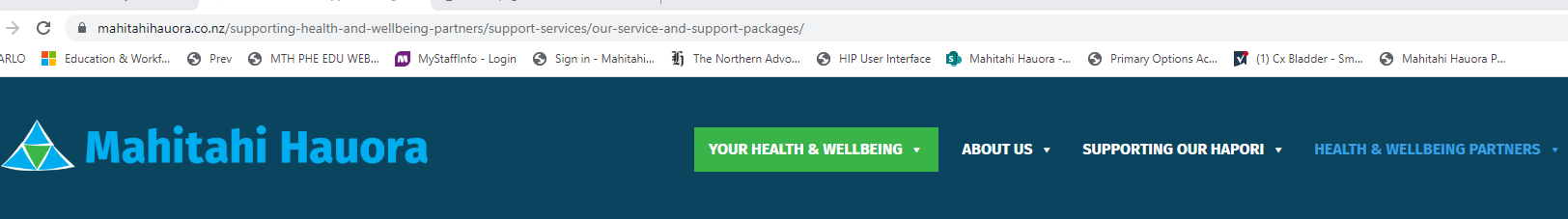 Either scroll down on front page and you will find a box on Right hand side Education for Health ProfessionalsOr https://education.mahitahihauora.co.nz/w/upcoming/Look out for weekly Professional Development Medinz – Thursday morning at 10am highlighting upcoming Professional Development opportunities in Northland.Back issues of this Education update are available on the Mahitahi website under Education for Health professionals along with any Education sessions that have been recorded and stored under Mahitahi Hauora Education session recordings.Mahitahi Hauora Education sessionsMore information available via our education website - Home page - Mahitahi Hauora Primary Health EntityMaking the most of your Health Coach & Health Improvement Practitioners – Enrol now for this course next weekLive Online Wednesday 20th September 2023 – 6.30pm – 7.30pmFind out more about the Te Tumu Waiora model in general practice, hear success stories of Health Coaches and Health Improvement Practitioners and how this can be good for you and your patients.Presented by: Susan Jordan, Alyson Lloyd, Dr Sue Ward.Register via this link : https://education.mahitahihauora.co.nz/register?sgid=d8e41219fcbf4df39e901be0932054b9Te Tiriti o Waitangi – Mahitahi Study Session with Mobile HealthLive onlineTuesday 10th October 2023 – 6pm – 7pmRegister via this link https://mobilehealth.zoom.us/webinar/register/WN_wEmGpkMaRiaeIPLNQES_QA#/registrationInequities in Maori Health – Mahitahi Study Session with Mobile HealthLive onlineTuesday 10th October 2023 – 7pm – 8pmRegister via this link https://mobilehealth.zoom.us/webinar/register/WN_3EPc3aekSnWtRNVYOGhXYQ#/registrationThese two courses are often done together so please register for both to get the links sent to you direct from Mobile Health. We have a new presenter for these courses – Anton Matthews here is his bio:Anton is the proud father of three beautiful tamariki, and husband to Jess. Born and bred in Ōtautahi but with whakapapa back to Te Rarawa, he links to the far north in Ahipara too. Anton owns and operates Hustle Group, an organisation comprised of Hustle Hospitality as well as Hustle Education which delivers workshops, mentoring and coaching to many businesses throughout Ōtautahi and Aotearoa. Hustle Group is focussed on developing its people, sharing Māori culture and language with the community, developing intergenerational wealth, and building a great company that will live on for many generations to come.ADHD New Health Pathway for Te Tai TokerauLive onlineTuesday 17th October 2023 – 6.30 to 7.30pmPresenters Ailsa Tuck Paediatrician Child Health Centre Te Whatu Ora Te Tai Tokerau and Sarah Castle from TRKRegistration https://education.mahitahihauora.co.nz/w/IMAC Vaccinator UpdateIn person – register direct with IMAC Tuesday 24th October 2023 – 1.00pm – 4.30pm  in KerikeriRegister via IMAC WebsiteIMAC Vaccinator Foundation – 2 day course In person – register direct with IMAC Wednesday 25th and Thursday 26th October 2023 – 9.00am to 5.00pm  in KerikeriRegister via IMAC WebsiteCultural Safety – afternoon study sessionLive onlineThursday 26 October 2023 – 12.30 to 1.30pmRegister via this link https://mobilehealth.zoom.us/webinar/register/WN_mVmsD9SDTcakuqPIQwEh1A#/registrationCPR courses – week of 31st Oct to 1st NovRegister now for Kerikeri and Whangarei CPR classesTuesday 31 October – Kerikeri 10am, 2pm & 6pmWednesday 1 November - Whangarei 2pm & 6pm Visit https://education.mahitahihauora.co.nz/w/ to register.Next CPR courses will be in Late Feb or early March 2024.Well Women & Family Trust – WONS Cervical Screening TrainingMonday 13th November & Tuesday 14th November – all day sessionsFace to face at Mahitahi Hauora 28 Rust Ave WhangareiRegister via this link https://www.wellwomenandfamily.co.nz//cervical-sample-taker-s-course-2If you wish to make alternative arrangements for payment or have any queries please contact admin@wons.org.nz Infection control for practice – Mahitahi Hauora study session with Mobile HealthLive onlineWednesday 22nd November 2023 – 6.30 to 7.30pmRegister via this link https://mobilehealth.zoom.us/webinar/register/WN_QnDWaL1XTYOizpGBOxVBOg#/registrationHealth Related Education sessionsDated and timed sessions that we have heard about:Te Tai Tokerau Primary Care Diabetes SymposiumSaturday 30th September 0830 – 1600 Semenoff Stadium WhangareiCost: Free, Lunch providedTopics will include:LADA - an increasing prevalence Bariatric surgery in Te Tai TokerauDiabetes Technology New diabetes medicationsQ&A panel discussionOpen to all GPs, practice nurses, HIPs, community pharmacists, dietitians & paramedicsSpaces limited  - to register Te Tai Tokerau Primary care Diabetes Symposium - Expression of Interest (office.com)Primary Mental Health and Addiction Credentialing Programme Survey The Primary Mental Health and Addiction Care Team at Mahitahi Hauora PHE is currently updating and reinvigorating the Primary Mental Health and Addiction Credentialing Programme. We are seeking Expression of Interests (EOIs) or information of those nurses who are interested, or who have already completed, the Mental Health Credentialing Certificate. Programme Hours  We expect nurses submitting a portfolio for credential to have accessed a total of 45 hours of professional development over 6 months relating to the content outlined in the learning objectives. • 6 sessions of professional supervision (individual or group) and a requirement that nurses participate in at least 4 of these (4 hours minimum).  • The remaining 39-41 hours consist of a programme tailored specific to Northland. As an example, 5 x 8 hour days or 6 x 6.5hour days delivered over 6 months, but this is currently under review. Hence, your feedback on this survery is vital.  • Current online learning that has been endorsed by the college is 8 hours and covers Understanding Depression, Understanding Stress and Anxiety, Understanding Problematic Substance Use and Transitioning New Learning into Practice. We are considering expanding these online hours to make the programme more accessible. Programme Delivery  Although it would be ideal for the programme to be delivered in-person, we understand taking time away from practice may be prohibitive. We would like to balance in-person and online opportunities, which provide participants with opportunities for: • Extended discussions with speakers, to gain confidence and enhance a range of therapeutic skills through practice and feedback. • Making collegial connections and learning from the experience of peers. • Exposure to locally relevant speakers to develop and enhance consultation and local referral networks. Here is the survey link: https://www.surveymonkey.com/r/G93FFVFIf you have any questions or more information required please email Lori Peters at lori.peters@mahitahihauora.co.nzGoodfellow – Surviving the digital deluge – efficient inbox managementA recording of the Goodfellow/Te Whatu Ora webinar Surviving the digital deluge - efficient inbox management, was held August 30th 2023, is available now - see here.The topics and speakers included:Automation of inbox management – Dr Daniel CalderGP Liaisons and overhauling the feedback system – Dr Luke LukThe dilemmas of “cc’d to GP” and upcoming research around inbox management – Dr Albert WuTo participate in Dr Albert Wu’s research survey or for more information see attached.Rationalising the primary care inbox - Dr Albert Wu.pdf [174.8 KB]Dermoscopy of non melanoma skin cancer: an online series – Melanoma Network NZWednesday 4 October - Wednesday 22 November 2023Each year in New Zealand more than 90,000 New Zealanders are diagnosed with one or more non-melanoma skin cancers, over 200 lives are lost, and incidence and mortality rates continue to rise. This eight-part series will overview the clinical and dermatoscopic characteristics of non-melanoma skin cancers with the aim of increasing health practitioners’ ability to recognise and detect these cancers early. Participants are expected to gain increased confidence in their diagnostic skills, improve their ability to recognise non-melanoma skin cancers and be more familiar with the common elements of dermoscopy. I have included below this email a blurb about the online series and attached an image, should you wish to circulate it to your networks. The flyer can be hyperlinked to https://smex12-5-en-ctp.trendmicro.com:443/wis/clicktime/v1/query?url=https%3a%2f%2fwww.melnet.org.nz%2findex.php%3fp%3dnews%2fdermoscopy%2dof%2dnon%2dmelanoma%2dskin%2dcancer%2dan%2donline%2dseries&umid=fc7fe07a-4270-4c88-9c1c-5112e8caadc3&auth=c64a5dcf8962c0fdc5e9f21af13a6d0374e70d6f-f5e76d04af50a8d3ee2bb85ffa327c5a9222cfed.Manage My Health Masterclass Webinar – Introducing V2 Provider PortalWebinar now available at ManageMyHealth Webinars · Managemyhealth Customer Portal If you haven’t already, it would be useful for Practice Managers/admin staff to watch the webinar on the MMH V2 upgrade which is being rolled out from now.Would be great for you to be over the new functionality and also the key requirement that all practice computers and the server need to be running either Edge or Chrome. Internet explorer will not work with this version due to the security weaknesses it has.Goodfellow Unit - WebinarsClick this link to view webinar information : Tuesday 3 October 7.30pm – Primary Prevention of UV radiationCategory: DermatologyDr Monique Mackenzie will overview: Understanding the UV spectrum and its effects on skin; Protecting skin from UV radiation, Patients for special consideration.Register: Primary prevention of UV radiation | Goodfellow UnitNZ Respiratory conference 2023 16th & 17th November 2023 Register at  www.NZRC2023.co.nzMy Health Hub webinar seriesKeep an eye on My health Hub as they are planning a session on Diagnosing Long Covid and other webinarsHopefully your team are all enrolled in Medinz, as we advertise clinically relevant courses by email each week at 10am Thursday.If you have any questions regarding training or are looking for more information, please contact our Education Team on Ph 021 869 712 or education@mahitahihauora.co.nzTraining idea for the monthAssisted Dying We had a very successful webinar on 22nd of August – see recording of the session at https://mahitahihauora.co.nz/resources-hp/education/Learn more about assisted Dying at https://www.tewhatuora.govt.nz/for-the-health-sector/assisted-dying-service/information-for-health-professionals/assisted-dying-training-resources-for-health-professionalsAnother resource with useful tips on having tender conversations -  seminar on My Health Hub by Kathrynn Mannix author of two books on the subject https://myhealthhub.co.nz/tender-conversations-4/Queries or ideasAny queries or comments on this Education update or any training or education ideas you may have; please contact Education@Mahitahihauora.co.nz or Phone Rae Jones on 021 869 712New ResourcesNorthland designed resources available for display in your practice waiting rooms etc – Order from All – Tagged "Kidney health"– HealthEd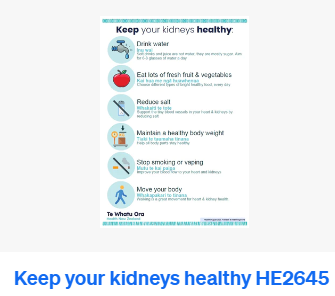 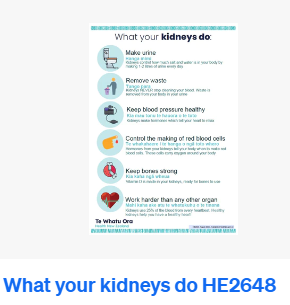 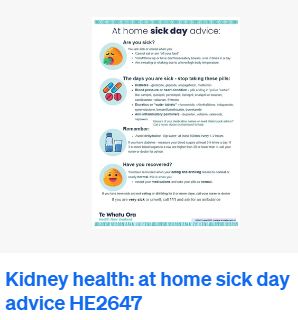 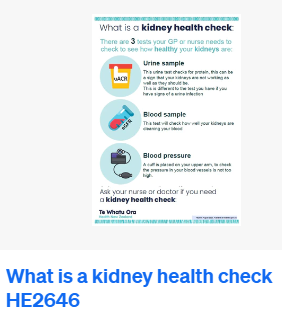 